         АДМИНИСТРАЦИЯ                                                                                       МУНИЦИПАЛЬНОГО РАЙОНА                                                                   КАМЫШЛИНСКИЙ                                                       САМАРСКОЙ ОБЛАСТИ                                                                    ПОСТАНОВЛЕНИЕ            26.10.2020 г. № 369 Об утверждении дворовых территорий, подлежащих благоустройству в 2021 годуВ соответствии с Федеральным законом от 06.10.2003 №131-ФЗ «Об общих принципах организации местного самоуправления в Российской Федерации», руководствуясь Уставом муниципального района Камышлинский Самарской области, Администрация муниципального района Камышлинский Самарской областиПОСТАНОВЛЯЕТ:1.Утвердить перечень дворовых территорий, подлежащих благоустройству в 2021 году в рамках программы муниципального района Камышлинский Самарской области «Формирование комфортной городской среды» на 2018-2024 годы:Благоустройство дворовой территории многоквартирного жилого дома с. Камышла, по ул. Красноармейская, д. 35,Благоустройство дворовой территории многоквартирных жилых домов с. Камышла, по ул. ДРП-3, д. 1, д. 2. 2. Контроль за исполнением настоящего постановления возложить на заместителя Главы муниципального района по строительству и ЖКХ – руководителя управления строительства, архитектуры и ЖКХ Администрации муниципального района Камышлинский Самарской области Абрарова Р.Р. 3. Опубликовать настоящее постановление в газете «Камышлинские известия» и разместить на официальном сайте Администрации муниципального района Камышлинский Самарской области в сети Интернет /www.kamadm.ru/. 4. Настоящее постановление вступает в силу после его официального опубликования.И.о.Главы муниципального района	                                            Р.А.СалаховАхметвалеев, 33178 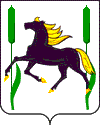 